В соответствии с Федеральным законом от 25 декабря 2008 года № 273-ФЗ «О противодействии коррупции», п р и к а з ы в а ю:Внести в Положение о порядке сообщения государственными гражданскими служащими о возникновении личной заинтересованности при исполнении должностных обязанностей, которая приводит или может привести к конфликту интересов в министерстве социального развития Оренбургской области Приложения № 1 к приказу от 25.03.2018 № 189 «Об утверждении положения о порядке сообщения государственными гражданскими служащими о возникновении личной заинтересованности при исполнении должностных обязанностей, которая приводит или может привести к конфликту интересов в министерстве социального развития Оренбургской области» следующие изменения:Пункт 3 изложить в новой редакции:«3. Под личной заинтересованностью понимается возможность получения доходов в виде денег, иного имущества, в том числе имущественных прав, услуг имущественного характера, результатов выполненных работ или каких-либо выгод (преимуществ) гражданским служащим, и (или) состоящими с ним в близком родстве или свойстве лицами (родителями, супругами, детьми, братьями, сестрами, а также братьями, сестрами, родителями, детьми супругов и супругами детей), гражданами или организациями, с которыми гражданский служащий, и (или) лица, состоящие с ним в близком родстве или свойстве, связаны имущественными, корпоративными или иными близкими отношениями.»;Пункт 4 после слов «(далее - уведомление),» дополнить словами «в течении рабочего дня»;Дополнить пунктом 4.1. следующего содержания:«4.1 В случае нахождения гражданского служащего в служебной командировке, отпуске или на больничном (вне места прохождения службы) он обязан уведомить представителя нанимателя незамедлительно любыми доступными средствами связи, а по прибытии к месту прохождения службы оформить соответствующее уведомление в письменной форме»;1.4. Пункт 10 изложить в новой редакции:«10. Уведомление рассматривается отделом министерства, которое осуществляет подготовку мотивированного заключения по результатам рассмотрения уведомления.При подготовке мотивированного заключения по результатам рассмотрения уведомления специалисты отдела министерства имеют право проводить собеседование с гражданским служащим, представившим уведомление, получать от него письменные пояснения, а министр или его заместитель, специально на то уполномоченный, может направлять в установленном порядке запросы в государственные органы, органы местного самоуправления и заинтересованные организации. Уведомление, а также заключение и другие материалы в течение семи рабочих дней со дня поступления уведомления представляются председателю комиссии. В случае направления запросов уведомление, а также заключение и другие материалы представляются председателю комиссии в течение 45 дней со дня поступления обращения или уведомления. Указанный срок может быть продлен, но не более чем на 30 дней.»1.5. Дополнить пунктом 10.1 следующего содержания:«10.1 Мотивированное заключение должно содержать:а) информацию, изложенную в уведомлении;б) информацию, полученную от государственных органов, органов местного самоуправления и заинтересованных организаций на основании запросов;в) мотивированный вывод по результатам предварительного рассмотрения уведомления, а также рекомендации для принятия решения.»;1.6. Пункт 11 изложить в новой редакции:«11. По итогам рассмотрения уведомления комиссия принимает одно из следующих решений: а) признать, что при исполнении гражданским служащим должностных обязанностей конфликт интересов отсутствует;б) признать, что при исполнении гражданским служащим должностных обязанностей личная заинтересованность приводит или может привести к конфликту интересов. В этом случае комиссия рекомендует гражданскому служащему и (или) министру принять меры по урегулированию конфликта интересов или по недопущению его возникновения;в) признать, что гражданский служащий не соблюдал требования об урегулировании конфликта интересов. В этом случае комиссия рекомендует министру применить к гражданскому служащему конкретную меру ответственности;г) иное решение (основания и мотивы принятия такого решения должны быть отражены в протоколе заседания комиссии).»1.7. Пункты 12-14 признать утратившими силу.2. Контроль за исполнением настоящего приказа оставляю за собой.3. Приказ вступает в силу со дня его подписания.Министр                                                                                             Т.С.Самохина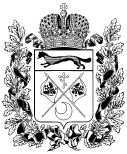 МИНИСТЕРСТВОСОЦИАЛЬНОГО развитияОРЕНБУРГСКОЙ ОБЛАСТИ(Минсоцразвития Оренбургской области)ПРИКАЗ02.10.2018 № 499г.ОренбургО внесении изменений в приказ от 25.03.2016 № 189 «Об утверждении положения о порядке сообщения государственными гражданскими служащими о возникновении личной заинтересованности при исполнении должностных обязанностей, которая приводит или может привести к конфликту интересов в министерстве социального развития Оренбургской области»